This document describes the initial evaluation results and activities identified for IMT-2020 candidate technology submissions in Documents IMT-2020/3 (Rev. 3) from the 5GIF Evaluation Group.1	BackgroundThe 5G India Forum (5GIF) is a collaborative body under the aegis of the Cellular Operators Association of India (COAI). This forum aims to become the leading force in the development of next generation communications and will enable synergizing national efforts and will play a significant role in shaping the strategic, commercial and regulatory development of the 5G ecosystem in India.The 5GIF Evaluation Group was formed as an independent Evaluation Group to evaluate the IMT2020 candidates with a perspective from the Indian network deployments. This is a group of operators, OEM’s, universities and individual experts participating in a collaborative manner to evaluate the IMT2020 candidate technologies. This is a contribution driven body, with decisions made through a consensus seeking approach.2	Contact detailsVikram TiwathiaTelephone:  +91 11 2334 9275Email: imt2020@5gindiaforum.inRelated website: https://www.coai.com/5g_india_forum 3	Evaluation detailsThe 5GIF Evaluation Group has started receiving members inputs to the activity. We had prioritized on the Inspection and analytical aspects of the evaluation. This will be followed up with detailed analysis in subsequent meetings. Moreover, in this contribution, the preliminary results are provided only for the 3GPP NR RIT candidate. We have an ongoing simulation study in evaluating the remaining aspects on the evaluation. Currently we are calibrating the simulators within the group and look forward engaging with other IEGs. We will strive to provide a detailed report to the WP5D#33 meeting in Dec 2019.3.1	Use of information in Report ITU-R M.2412Working Party 5D has defined evaluation guidelines for IMT-2020 candidate technology evaluation in the Report ITU-R M.2412. The latest version of this document is Report ITU-R M.2412-0.Independent Evaluation Groups are requested to indicate in their inputs to Working Party 5D that they applied Report ITU-R M.2412-0 in their evaluation.Does Independent Evaluation Group confirm use of Report ITU-R M.2412-0 in their work? Yes	 No#### Section below is reproduced from M.2411 ###5.2.4	RIT/SRIT compliance templatesThis section provides templates for the responses that are needed to assess the compliance of a candidate RIT or SRIT with the minimum requirements of IMT-2020. The compliance templates are:–	Compliance template for services;–	Compliance template for spectrum; and,	–	Compliance template for technical performance.5.2.4.1 	Compliance template for services5.2.4.2 	Compliance template for spectrum35.2.4.3 	Compliance template for technical performance3#### Section above is reproduced from M.2411 ###3.2	Summary of the Initial Evaluation ReportWhich test environments have been considered in the Initial Evaluation Report? What is outcome of the evaluation?3.3	Additional evaluation methodologies and assumptionsHave any additional evaluation methodologies or assumptions that had not been included in the Report ITU-R M.2412-0 been used in evaluation? Yes	 No4	ConclusionThis document provides an initial report on the partial evaluation of the 3GPP RIT candidate for IMT2020. We had prioritized the inspection and analytical aspects of the evaluation in this report. We are on the course to provide simulation-based results for the WP5D#33 meeting.Radiocommunication Study Groups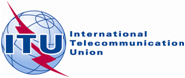 Source: 5GIFDocument 5D/xxxSource: 5GIF02 July 2019Source: 5GIFEnglish only5G India Forum Evaluation Group (5GIF)5G India Forum Evaluation Group (5GIF)Partial Evaluation Report from 5GIF on the 3GPP NR candidate proposal on IMT-2020Partial Evaluation Report from 5GIF on the 3GPP NR candidate proposal on IMT-2020Service capability requirementsEvaluator’s comments5.2.4.1.1Support for wide range of servicesIs the proposal able to support a range of services across different usage scenarios (eMBB, URLLC, and mMTC)?: 	YES / NOSpecify which usage scenarios (eMBB, URLLC, and mMTC) the candidate RIT or candidate SRIT can support.(1)Based on the preliminary evaluation, the NR RIT supports all the three class of usage scenarios (eMBB, URLLC and mMTC)(1)	Refer to the process requirements in IMT-2020/2.(1)	Refer to the process requirements in IMT-2020/2.(1)	Refer to the process requirements in IMT-2020/2.Spectrum capability requirements5.2.4.2.1Frequency bands identified for IMTIs the proposal able to utilize at least one frequency band identified for IMT in the ITU Radio Regulations?: 	 YES /  NOSpecify in which band(s) the candidate RIT or candidate SRIT can be deployed.The proponent has identified support for the following bands in their submission.Inference: Thus, the proponents RIT has support for bands identified for IMT-2020.Note 1: The evaluation group made use of 3GPP TS 38.104  for this inferenceNote 2: Text highlighted in blue are possible candidate bands in India, and the 5GIF Evaluation will prioritize our studies on them5.2.4.2.2Higher Frequency range/band(s)Is the proposal able to utilize the higher frequency range/band(s) above 24.25 GHz?:	YES / 	 NOSpecify in which band(s) the candidate RIT or candidate SRIT can be deployed.NOTE 1 – In the case of the candidate SRIT, at least one of the component RITs need to fulfil this requirement.The proponent has identified support for the following bands in their submission.Thus, the proponents RIT has support for bands identified for IMT-2020.Inference: Thus, the proponents RIT has support for bands identified for IMT-2020.Note 1: The evaluation group made use of 3GPP TS 38.104  for this inferenceMinimum technical performance requirements item (5.2.4.3.x), units, and Report
ITU-R M.2410-0 section reference(1)CategoryCategoryCategoryRequired valueValue(2)Requirement met?Comments
(3)Minimum technical performance requirements item (5.2.4.3.x), units, and Report
ITU-R M.2410-0 section reference(1)Usage scenarioTest environmentDownlink or uplink5.2.4.3.1
Peak data rate (Gbit/s)
(4.1)eMBBNot applicableDownlink2020.68	Yes
	No Based on 10 Component Carrier of 40MHz each (FR1 , SCS=30KHz, FDD NR )5.2.4.3.1
Peak data rate (Gbit/s)
(4.1)eMBBNot applicableUplink1010.34	Yes
	No Based on 10 Component Carrier of 40MHz each (FR1 , SCS=30KHz, FDD NR )5.2.4.3.2
Peak spectral efficiency (bit/s/Hz)
(4.2)eMBBNot applicableDownlink3043.68	Yes
	NoAssumes overheard for 10MHz FDD NR System (SCS=30KHz, FR1) 5.2.4.3.2
Peak spectral efficiency (bit/s/Hz)
(4.2)eMBBNot applicableUplink1523.77	Yes
	NoAssumes overheard for 10MHz FDD NR System (SCS=30KHz, FR1) 5.2.4.3.3
User experienced data rate (Mbit/s)
(4.3)eMBBDense Urban – eMBBDownlink100	Yes
	NoTBD5.2.4.3.3
User experienced data rate (Mbit/s)
(4.3)eMBBDense Urban – eMBBUplink50	Yes
	NoTBD5.2.4.3.4
5th percentile user spectral efficiency (bit/s/Hz)
(4.4)eMBBIndoor Hotspot – eMBBDownlink0.3	Yes
	NoTBD5.2.4.3.4
5th percentile user spectral efficiency (bit/s/Hz)
(4.4)eMBBIndoor Hotspot – eMBBUplink0.21	Yes
	NoTBD5.2.4.3.4
5th percentile user spectral efficiency (bit/s/Hz)
(4.4)eMBBDense Urban – eMBBDownlink0.225	Yes
	NoTBD5.2.4.3.4
5th percentile user spectral efficiency (bit/s/Hz)
(4.4)eMBBDense Urban – eMBBUplink0.15	Yes
	NoTBD5.2.4.3.4
5th percentile user spectral efficiency (bit/s/Hz)
(4.4)eMBBRural – eMBBDownlink0.12	Yes
	NoTBD5.2.4.3.4
5th percentile user spectral efficiency (bit/s/Hz)
(4.4)eMBBRural – eMBBUplink0.045	Yes
	NoTBD5.2.4.3.5
Average spectral efficiency (bit/s/Hz/ TRxP)
(4.5)eMBBIndoor Hotspot – eMBBDownlink9 	Yes
	NoTBD5.2.4.3.5
Average spectral efficiency (bit/s/Hz/ TRxP)
(4.5)eMBBIndoor Hotspot – eMBBUplink6.75 	Yes
	NoTBD5.2.4.3.5
Average spectral efficiency (bit/s/Hz/ TRxP)
(4.5)eMBBDense Urban – eMBBDownlink7.8 	Yes
	NoTBD5.2.4.3.5
Average spectral efficiency (bit/s/Hz/ TRxP)
(4.5)eMBBDense Urban – eMBBUplink5.4 	Yes
	NoTBD5.2.4.3.5
Average spectral efficiency (bit/s/Hz/ TRxP)
(4.5)eMBBRural – eMBBDownlink3.3 	Yes
	NoTBD5.2.4.3.5
Average spectral efficiency (bit/s/Hz/ TRxP)
(4.5)eMBBRural – eMBBDownlink3.3 	Yes
	NoTBD5.2.4.3.5
Average spectral efficiency (bit/s/Hz/ TRxP)
(4.5)eMBBRural – eMBBUplink1.6 	Yes
	NoTBD5.2.4.3.5
Average spectral efficiency (bit/s/Hz/ TRxP)
(4.5)eMBBRural – eMBBUplink1.6 	Yes
	NoTBD5.2.4.3.6
Area traffic capacity (Mbit/s/m2)
(4.6)eMBBIndoor-Hotspot – eMBBDownlink10	Yes
	NoTBD5.2.4.3.7
User plane latency
(ms)
(4.7.1)eMBBNot applicableUplink and Downlink4	Yes
	NoTBD5.2.4.3.7
User plane latency
(ms)
(4.7.1)URLLCNot applicableUplink and Downlink1	Yes
	NoTBD5.2.4.3.8
Control plane latency (ms)
(4.7.2)eMBBNot applicableNot applicable 20	Yes
	NoTBD5.2.4.3.8
Control plane latency (ms)
(4.7.2)URLLCNot applicableNot applicable20	Yes
	NoTBD5.2.4.3.9
Connection density (devices/km2)
(4.8)mMTCUrban Macro – mMTCUplink1 000 000 	Yes
	NoTBD5.2.4.3.10
Energy efficiency
(4.9)eMBBNot applicableNot applicableCapability to support a high sleep ratio and long sleep duration	Yes
	NoNetwork side efficiency exceeding 98% and device side efficiency exceeding 95% (idle mode) and 92% (connected) mode were observed in our analysis5.2.4.3.11
Reliability
(4.10)URLLCUrban Macro –URLLCUplink or Downlink1-10−5 success probability of transmitting a layer 2 PDU (protocol data unit) of size 32 bytes within 1 ms in channel quality of coverage edge	Yes
	NoTBD5.2.4.3.12
Mobility classes
(4.11)eMBBIndoor Hotspot – eMBBUplinkStationary, Pedestrian	Yes
	NoTBD5.2.4.3.12
Mobility classes
(4.11)eMBBDense Urban – eMBBUplinkStationary, Pedestrian,Vehicular (up to 30 km/h)	Yes
	NoTBD5.2.4.3.12
Mobility classes
(4.11)eMBBRural – eMBBUplinkPedestrian, Vehicular, High speed vehicular	Yes
	NoTBD5.2.4.3.13Mobility
Traffic channel link data rates (bit/s/Hz)
(4.11)eMBBIndoor Hotspot – eMBBUplink1.5 (10 km/h)	Yes
	NoTBD5.2.4.3.13Mobility
Traffic channel link data rates (bit/s/Hz)
(4.11)eMBBDense Urban – eMBBUplink1.12 (30 km/h)	Yes
	NoTBD5.2.4.3.13Mobility
Traffic channel link data rates (bit/s/Hz)
(4.11)eMBBRural – eMBBUplink0.8 (120 km/h)	Yes
	NoTBD5.2.4.3.13Mobility
Traffic channel link data rates (bit/s/Hz)
(4.11)eMBBRural – eMBBUplink0.45 (500 km/h)	Yes
	NoTBD5.2.4.3.14
Mobility interruption time (ms) 
(4.12)eMBB and URLLCNot applicableNot applicable0	Yes
	NoTBD5.2.4.3.15
Bandwidth and Scalability
(4.13)Not applicableNot applicableNot applicableAt least 100 MHz	Yes
	NoTBD5.2.4.3.15
Bandwidth and Scalability
(4.13)Not applicableNot applicableNot applicableUp to 1 GHz	Yes
	NoTBD5.2.4.3.15
Bandwidth and Scalability
(4.13)Not applicableNot applicableNot applicableSupport of multiple different bandwidth values(4)	Yes
	NoTBD(1) 	As defined in Report ITU-R M.2410-0.(2) 	According to the evaluation methodology specified in Report ITU-R M.2412-0.(3)	Proponents should report their selected evaluation methodology of the Connection density, the channel model variant used, and evaluation configuration(s) with their exact values (e.g. antenna element number, bandwidth, etc.) per test environment, and could provide other relevant information as well. For details, refer to Report ITU-R M.2412-0, in particular, § 7.1.3 for the evaluation methodologies, § 8.4 for the evaluation configurations per each test environment, and Annex 1 on the channel model variants.(4)	Refer to § 7.3.1 of Report ITU-R M.2412-0.(1) 	As defined in Report ITU-R M.2410-0.(2) 	According to the evaluation methodology specified in Report ITU-R M.2412-0.(3)	Proponents should report their selected evaluation methodology of the Connection density, the channel model variant used, and evaluation configuration(s) with their exact values (e.g. antenna element number, bandwidth, etc.) per test environment, and could provide other relevant information as well. For details, refer to Report ITU-R M.2412-0, in particular, § 7.1.3 for the evaluation methodologies, § 8.4 for the evaluation configurations per each test environment, and Annex 1 on the channel model variants.(4)	Refer to § 7.3.1 of Report ITU-R M.2412-0.(1) 	As defined in Report ITU-R M.2410-0.(2) 	According to the evaluation methodology specified in Report ITU-R M.2412-0.(3)	Proponents should report their selected evaluation methodology of the Connection density, the channel model variant used, and evaluation configuration(s) with their exact values (e.g. antenna element number, bandwidth, etc.) per test environment, and could provide other relevant information as well. For details, refer to Report ITU-R M.2412-0, in particular, § 7.1.3 for the evaluation methodologies, § 8.4 for the evaluation configurations per each test environment, and Annex 1 on the channel model variants.(4)	Refer to § 7.3.1 of Report ITU-R M.2412-0.(1) 	As defined in Report ITU-R M.2410-0.(2) 	According to the evaluation methodology specified in Report ITU-R M.2412-0.(3)	Proponents should report their selected evaluation methodology of the Connection density, the channel model variant used, and evaluation configuration(s) with their exact values (e.g. antenna element number, bandwidth, etc.) per test environment, and could provide other relevant information as well. For details, refer to Report ITU-R M.2412-0, in particular, § 7.1.3 for the evaluation methodologies, § 8.4 for the evaluation configurations per each test environment, and Annex 1 on the channel model variants.(4)	Refer to § 7.3.1 of Report ITU-R M.2412-0.(1) 	As defined in Report ITU-R M.2410-0.(2) 	According to the evaluation methodology specified in Report ITU-R M.2412-0.(3)	Proponents should report their selected evaluation methodology of the Connection density, the channel model variant used, and evaluation configuration(s) with their exact values (e.g. antenna element number, bandwidth, etc.) per test environment, and could provide other relevant information as well. For details, refer to Report ITU-R M.2412-0, in particular, § 7.1.3 for the evaluation methodologies, § 8.4 for the evaluation configurations per each test environment, and Annex 1 on the channel model variants.(4)	Refer to § 7.3.1 of Report ITU-R M.2412-0.(1) 	As defined in Report ITU-R M.2410-0.(2) 	According to the evaluation methodology specified in Report ITU-R M.2412-0.(3)	Proponents should report their selected evaluation methodology of the Connection density, the channel model variant used, and evaluation configuration(s) with their exact values (e.g. antenna element number, bandwidth, etc.) per test environment, and could provide other relevant information as well. For details, refer to Report ITU-R M.2412-0, in particular, § 7.1.3 for the evaluation methodologies, § 8.4 for the evaluation configurations per each test environment, and Annex 1 on the channel model variants.(4)	Refer to § 7.3.1 of Report ITU-R M.2412-0.(1) 	As defined in Report ITU-R M.2410-0.(2) 	According to the evaluation methodology specified in Report ITU-R M.2412-0.(3)	Proponents should report their selected evaluation methodology of the Connection density, the channel model variant used, and evaluation configuration(s) with their exact values (e.g. antenna element number, bandwidth, etc.) per test environment, and could provide other relevant information as well. For details, refer to Report ITU-R M.2412-0, in particular, § 7.1.3 for the evaluation methodologies, § 8.4 for the evaluation configurations per each test environment, and Annex 1 on the channel model variants.(4)	Refer to § 7.3.1 of Report ITU-R M.2412-0.(1) 	As defined in Report ITU-R M.2410-0.(2) 	According to the evaluation methodology specified in Report ITU-R M.2412-0.(3)	Proponents should report their selected evaluation methodology of the Connection density, the channel model variant used, and evaluation configuration(s) with their exact values (e.g. antenna element number, bandwidth, etc.) per test environment, and could provide other relevant information as well. For details, refer to Report ITU-R M.2412-0, in particular, § 7.1.3 for the evaluation methodologies, § 8.4 for the evaluation configurations per each test environment, and Annex 1 on the channel model variants.(4)	Refer to § 7.3.1 of Report ITU-R M.2412-0.Test environmentDoes the Evaluation Report indicate that the minimum technical performance requirements are met in the test environment? Indoor Hotspot-eMBB Yes	 No	 Partial evaluation Dense Urban-eMBB Yes	 No	 Partial evaluation Rural-eMBB Yes	 No	 Partial evaluation Urban Macro–mMTC Yes	 No	 Partial evaluation Urban Macro–URLLC Yes	 No	 Partial evaluation